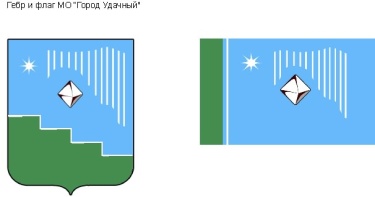 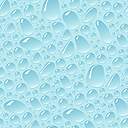 Центральная площадь 1, г. Удачный, Мирнинский район, Республика Саха (Якутия), 678188Факс: (41136) 5-03-70, тел. (41136) 5-25-70;  E-mail: adm.udachny@mail.ru	ПОСТАНОВЛЕНИЕ	от «10» _марта 2022г.                                                                                        			№ 168О внесении изменений в постановление от 14.02.2018 № 59«Об утверждении положения о комиссии по соблюдению требований к служебному поведению муниципальных служащих администрации МО «Город Удачный» и урегулированию конфликта интересов»В соответствии с письмом Управления при Главе Республики Саха (Якутия) по профилактике коррупционных и иных правонарушений от 11.01.2022 № 32/04-7, -ПОСТАНОВЛЯЮ: 	1. Внести изменения в приложение № 2 к постановлению от 14.02.2018 № 59 «Об утверждении положения о комиссии по соблюдению требований к служебному поведению муниципальных служащих администрации МО «Город Удачный» и урегулированию конфликта интересов» и изложить в редакции приложения к настоящему постановлению. 2. Опубликовать настоящее постановление с приложением в порядке, установленном Уставом МО «Город Удачный». Ответственный за направление настоящего постановления для размещения на официальном сайте МО «Город Удачный» и в газете «Информационный вестник» главный специалист по кадрам и муниципальной службе (Барбарук А.И.).3. Настоящее постановление вступает в силу со дня опубликования.4. Контроль исполнения настоящего постановления возложить на главного специалиста по кадрам и муниципальной службе Барбарук А.И.Глава города							А.В. ПриходькоПриложение к постановлению от «10» марта 2022г.№ 168Составкомиссии по соблюдению требований к служебному поведению муниципальных служащих администрации МО «Город Удачный» и урегулированию конфликта интересовПредседатель Комиссии – заместитель главы администрации по экономике и финансамЗаместитель председателя Комиссии – заместитель главы администрации по городскому хозяйствуСекретарь Комиссии – главный специалист по кадрам и муниципальной службеЧлены Комиссии:Главный специалист ответственный секретарь городского Совета депутатовПресс - секретарьГлавный специалист юристИнженер по надзору за зданиями и сооружениямиВИЗЫ:Заместитель главы администрациипо правовым вопросам и вопросам местного самоуправления _________________  Ю.В. ШестаковаГлавный специалистпо кадрам и МС			 __________________ А.И. БарбарукБарбарук А.И.